https://drvedov.ru/metodiki/kosmetologiya/plastika-litsa/krugovaia 3100Тайтл Круговая подтяжка лица, цена в Москве в клинике Доктора ВедоваДискрипшен Мы поделимся с Вами методикой процедуры круговая подтяжка лица. Записаться к нам на процедуру можно по телефону: +7 (495) 623 14 56.Н1 Круговая подтяжка лица. Отличная замена пластике хирургаКлиника омоложения доктора Ведова представляет эффективную методику безоперационного воздействия на глубинные структуры лица. Способ омоложения разработан руководителем клиники Юрием Владимировичем Ведовым. Круговая подтяжка лица позволяет достичь:устранения морщин;улучшения тонуса мышц и кожи;снятия лимфостаза;устранения второго подбородка;устранения одутловатостей, лишнего объема лица и головы. Методика воздействует на лицо полностью, укрепляя мышцы и возвращая им тонус, особенно в местах прикрепления мышечно-связочного аппарата к костям лицевой части черепа.Н2 Ручная пластика лица от доктора Ведова. ОсобенностиГлавным достижением, которое заметно сразу после курса прохождения такой процедуры, является выраженный эффект омоложения. Лицо возвращается к пропорциям и виду 15-20-летней давности. Этот эффект подметили пациенты клиники, которым была посоветована круговая подтяжка лица в Москве от доктора Ведова. Методика безоперационного воздействия, которая применяется без обезболивания и введения под кожу лекарственных инъекций получила и продолжает получать только хорошие отзывы.Важно отметить, что круговая подтяжка лица, чья цена соответствует полученному результату, оказывает глубинное воздействие на все структурные слои головы и лица, начиная с костей и надкостницы и заканчивая верхним слоем кожи.Особенностью проведения такой подтяжки является постепенное, послойное воздействие на каждую из структур. Только так, в комплексе, достигается стойкий, выраженный эффект омоложения, длящийся долгие годы. Автор методики уверен, и он это неоднократно доказал, что старение нашего лица начинается именно с костных структур. И старение выражается послойно, вовлекая в этот процесс постепенно надкостницу, нервы и сосуды, мышцы и сухожилия, жировые отложения, а потом и кожу. Воздействуя на структуры всего лица, а не отдельных его секторов, специалистам клиники удается:Регенерировать и активировать собственные возможности костных структур и надкостницы.Снять воспалительные явления в костях черепа, мышцах, связках.Убрать хронические неврологические проявления в виде невритов, головных болей.Убрать скованность лица, напряжение его мышц.Скорректировать симметрию лица.Омолодить кожу, придавая ей более здоровый вид, возвращая ее упругость за счет улучшения тургора, восстановления кровообращения, в том числе и капиллярного.Н2 Круговая пластика лица. Кому она показана?Данная методика, получившая хорошие отзывы не только от пациентов клиники, но и от специалистов в области салонного ухода и омоложения, может применяться по самым разным показаниям. В первую очередь, доктор Ведов советует ее всем, кому по тем или иным причинам запрещены операционные пластические пособия на лице, а скорректировать его форму и вернуть молодой вид очень хочется.Конечно же, ручная пластика лица показана всем достигшим 40-летнего возраста. Именно с этого возрастного рубежа начинаются характерные изменения с нашим лицом. Но благодаря уникальности методики их можно остановить и обратить вспять. Методика показана и тем, кто недоволен своим лицо в любом возрасте, тем, кто желает избавиться от морщин, увеличенного объема головы и лицевой части черепа, сопутствующих проблем со здоровьем. Тем, кто желает жить сбалансированной полноценной жизнью и достигать в ней новых успех и горизонтов.Запишитесь на прием в клинику доктора Ведова, если операционные варианты возвращения молодости не рассматриваются вами в принципе. Авторская методика безинъекционного и безоперационного воздействия на глубинные структуры лица поможет омолодить его и вернуть позитивный психологический настрой. Согласитесь, заманчиво знать о том, что прохожие и не догадываются, что вы выглядите на 15-20 лет моложе своего паспортного возраста!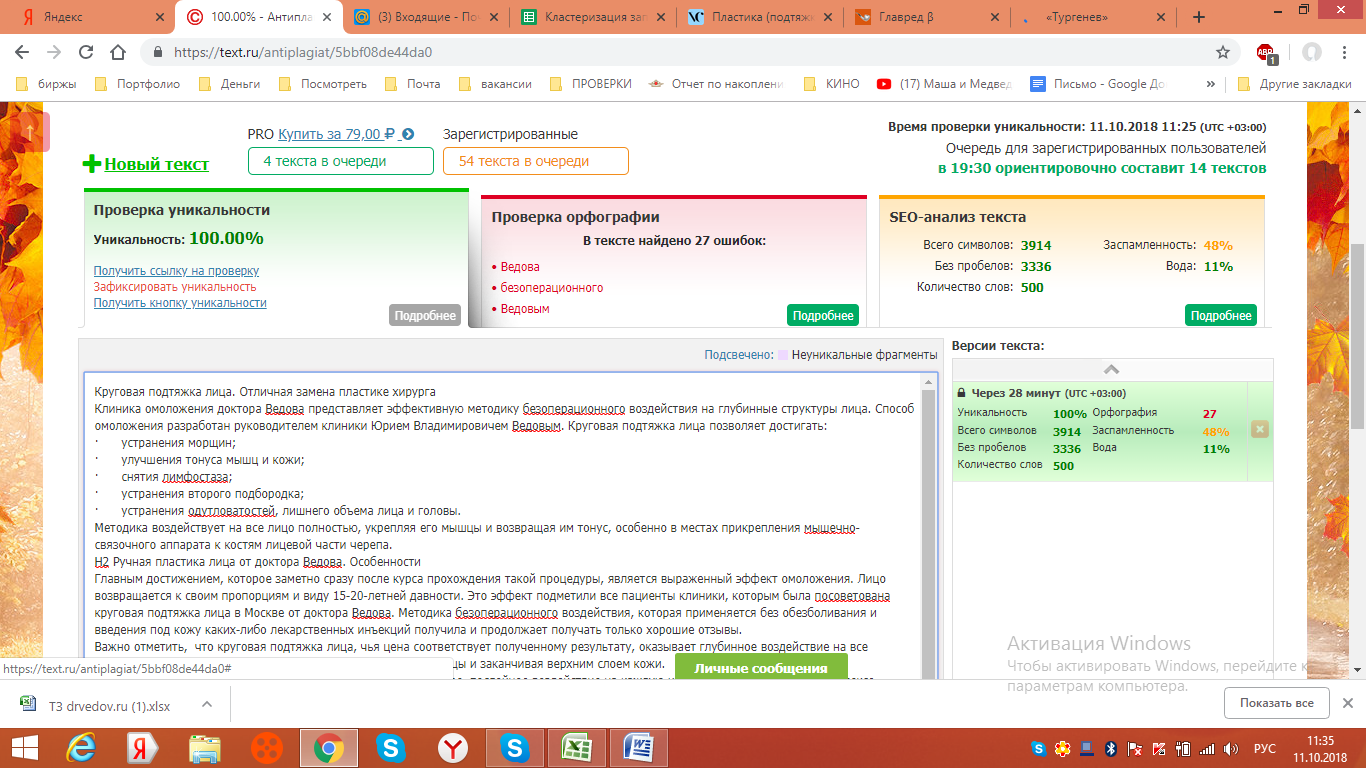 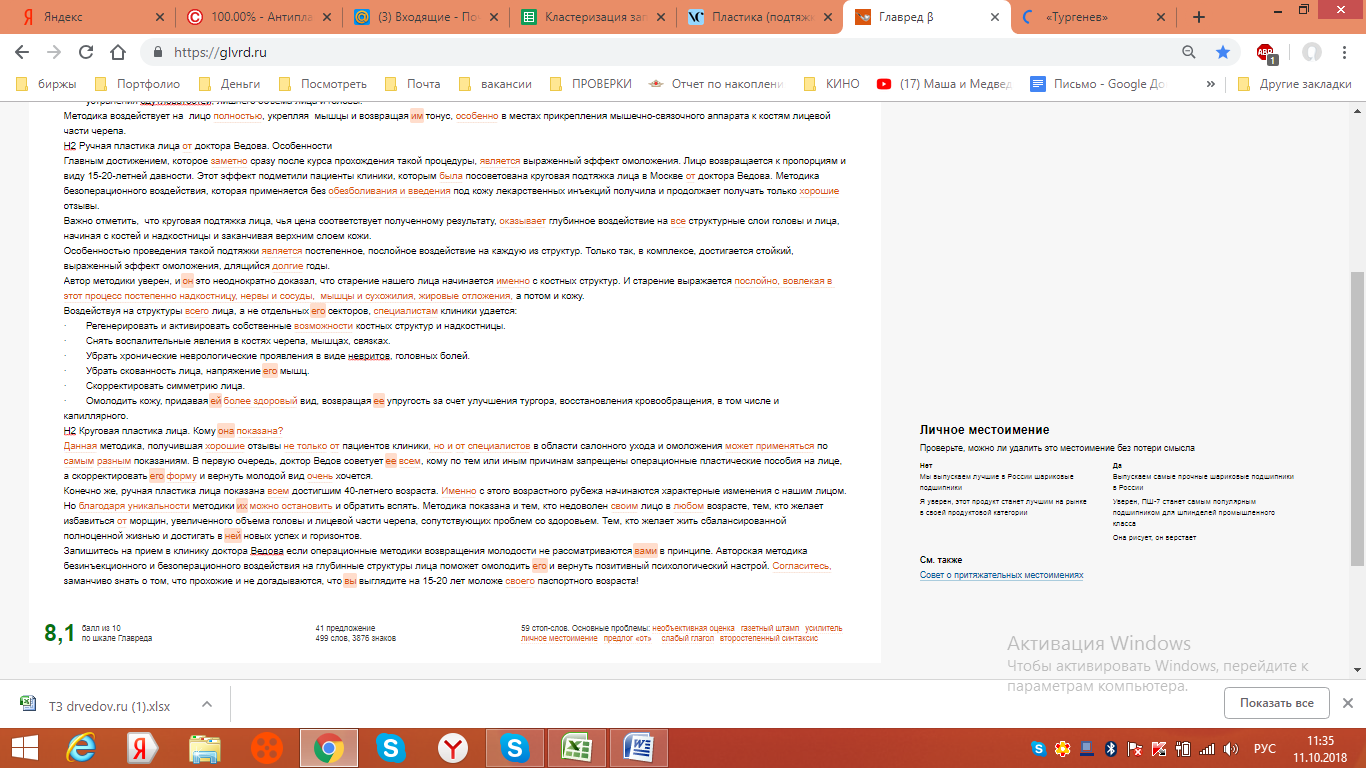 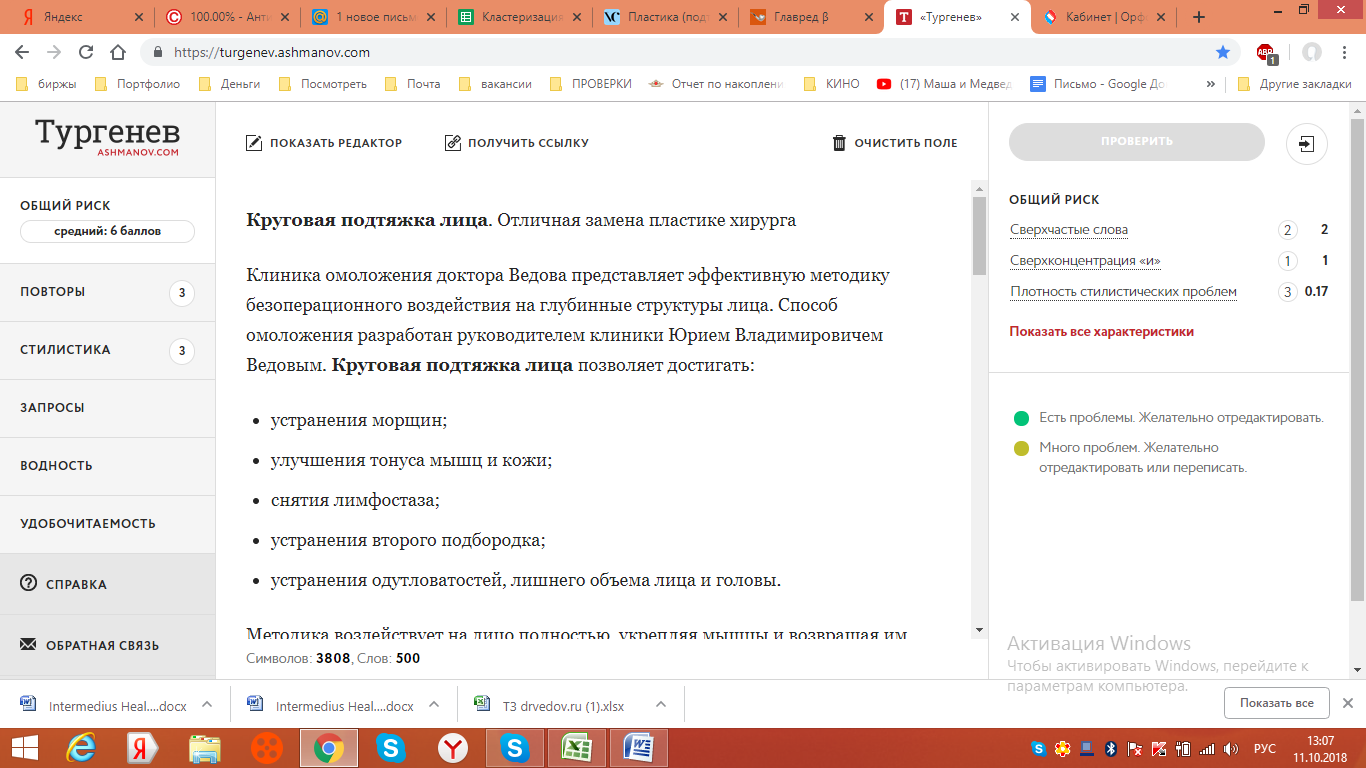 